Mon Jun 23, 2008 at 02:30 PM PDT17 yr. old farm worker who died of heat stroke connected to "Two-Buck Chuck." by ufwFollow 241 Comments / 241 NewTAKE ACTION TODAY!We told you about the tragic death of 17-year-old Maria Isabel Vasquez Jimenez who died while laboring in a Stockton area vineyard in 100 plus degree heat. According to a Wednesday AP story, the San Joaquin County Coroner has officially confirmed that Maria died of heat stroke. Maria had been working 8 hours in the blistering heat without shade or sufficient water. The closest water supply was a 10 minute walk away. 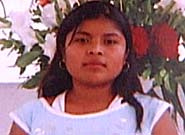 According to worker charges filed with Cal OSHA, the land owner where Maria   suffered heat stroke continues to utilize labor contractors that don't abide by the law. And Friday, a month after Maria's passing, another charge was filed for lack of water and shade at one of the company's locations. Because Maria worked for a labor contractor, she most likely never knew she was part of the production team for Bronco Winery who is better known for Charles Shaw wines--commonly called "Two-Buck Chuck."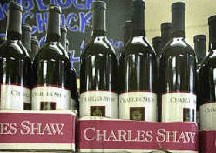 This best selling wine is available exclusively at Trader Joe's stores.According to Trader Joe's web site, "these super-value wines began as the result of an oversupply of wine and a great relationship with a valued supplier."Help us ask Trader Joe's to use their "great relationship" to protect the workers who labor to pick the crop. Ask Trader Joe's to implement a corporate policy to ensure that their suppliers are not violating the law by failing to provide farm workers with basic protections such as cold water, shade and clean bathrooms.Requests of this type are not new to Trader Joe's. Back in 2005 after the Humane Society and Trader Joe's customers expressed concerns, Trader Joe's agreed to sell only cage free eggs under the company's label. After all isn't the life of a farm worker as important as the life of a chicken?We commend Trader Joe's for this corporate responsibility and ask them to do the same for farm workers. After all isn't the life of a farm worker as important as the life of a chicken? Trader Joe's web site says "we listen to what our customers tell us about the choices we give them." Please ask Trader Joe's to listen and take action today. As the exclusive distributor of Charles Shaw wines, they need to take corporate responsibility before more farm workers, like Maria die due to grower neglect.Originally posted to ufw on Mon Jun 23, 2008 at 02:30 PM PDT.